АДМИНИСТРАЦИЯ 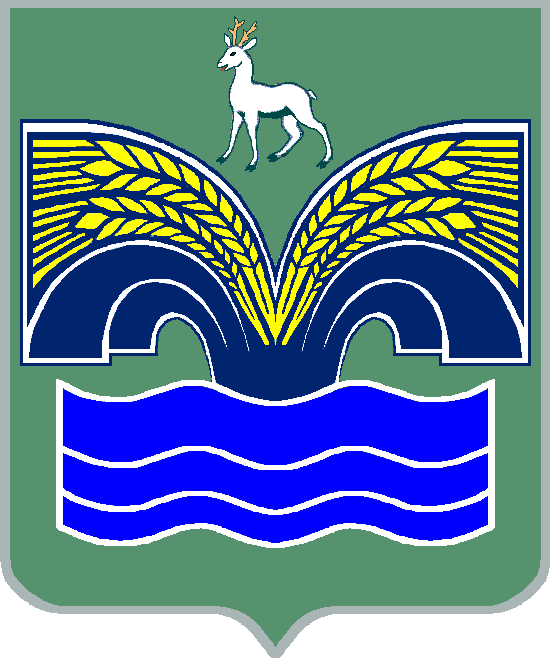 ГОРОДСКОГО ПОСЕЛЕНИЯ МИРНЫЙМУНИЦИПАЛЬНОГО РАЙОНА КРАСНОЯРСКИЙСАМАРСКОЙ ОБЛАСТИРАСПОРЯЖЕНИЕот 01 апреля 2021 г. № 19О графике приема гражданВ соответствии с Федеральным законом от 2 мая 2006 г. № 59-ФЗ «О порядке рассмотрения обращений граждан Российской Федерации», п. 15 ст. 46 Устава городского поселения Мирный муниципального района Красноярский Самарской области, принятого решением Собрания представителей городского поселения Мирный муниципального района Красноярский Самарской области от 13 июля 2015 года № 25:1. Утвердить график приема граждан должностными лицами Администрации городского поселения Мирный муниципального района Красноярский Самарской области (приложение). 2. Контроль за исполнением настоящего распоряжения оставляю за собой.Глава городского поселения Мирный                                                 И.А. ИголкинаПриложение к распоряжению администрации городского поселения Мирный муниципального района Красноярский Самарской области от 01.04.2021 года № 19График приема граждандолжностными лицами Администрации городского поселения Мирный муниципального района Красноярский Самарской областиДень неделиВремя приемаДолжностное лицопонедельник16-00 – 19-00Заместитель главы городского поселения Мирный муниципального района Красноярский Самарской области – Шумилина Юлия Николаевнавторник  9-00 – 12-00Глава городского поселения Мирный Муниципального района Красноярский Самарской области – Иголкина Ирина Александровнавторник16-00 – 19-00Заместитель главы городского поселения Мирный муниципального района Красноярский Самарской области – Шумилина Юлия Николаевнасреда16-00 – 19-00Глава городского поселения Мирный Муниципального района Красноярский Самарской области – Иголкина Ирина Александровначетверг16-00 – 19-00Заместитель главы городского поселения Мирный муниципального района Красноярский Самарской области – Шумилина Юлия Николаевна